Сдать ГТО совсем непросто,
Ты ловким, сильным должен быть,
Чтоб нормативы победить,
Значок в итоге получить.
Пройдя же все ступени вверх,
Ты будешь верить в свой успех.
И олимпийцем можешь стать,
Медали, точно, получать.Вперёд, к победам, дошколёнок!К сдаче норм ГТО готовимся с детского сада!24 марта 2014 Президент России Владимир Путин подписал Указ № 172 О Всероссийском физкультурно-спортивном комплексе  «Готов к труду и обороне»  - о возрождении норм ГТО.Правительство Российской федерации издало распоряжение об утверждении плана мероприятий по поэтапному внедрению Всероссийского физкультурно-спортивного комплекса  «Готов к труду и обороне» (ГТО).1.  Организационно-экспериментальный этап внедрения Комплекса среди обучающихся образовательных организаций в отдельных субъектах Российской Федерации (2014-2015 г.)2.  Этап внедрения Комплекса среди обучающихся всех образовательных организаций страны и других категорий населения в отдельных субъектах Российской Федерации (2016 г.)3.  Этап повсеместного внедрения Комплекса среди всех категорий населения Российской Федерации (2017 г.)Целью внедрения Комплекса является:повышение эффективности использования возможностей физической культуры и спорта в укреплении здоровья, гармоничном и всестороннем развитии личности, воспитании патриотизма и гражданственности, повышении качества жизни граждан Российской Федерации.Структура Всероссийского физкультурно-спортивного комплекса состоит из 11 ступеней, включает следующие возрастные группы: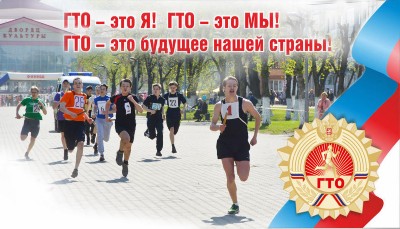 I ступень «Играй и двигайся»: 6–8 лет (ДОУ, 1–2 классы)II ступень «Стартуют все»: 9–10 лет (3–4 классы)III ступень «Смелые и ловкие»: 11–12 лет (5–6 классы)IV ступень «Олимпийские надежды»: 13–15 лет (7–9 классы)V ступень «Сила и грация»: 16–17 лет (10–11 классы, среднее профессиональное образование)VI ступень «Физическое совершенство»: 18–30 летVII ступень «Радость в движении»: 31–40 летVIII ступень «Бодрость и здоровье»: 41–50 летIX ступень «Здоровое долголетие»: 51–55 лет и старшеОбязательные испытания (тесты) подразделяются:- испытания по определению уровня развития скоростных возможностей;- испытания по определению уровня развития выносливости;- испытания по определению уровня развития силы;- испытания по определению уровня развития гибкости.Испытания (тесты) по выбору подразделяются:- испытания по определению уровня развития скоростно-силовых  возможностей;- испытания по определению уровня координационных способностей;- испытания по определению уровня овладения прикладными навыками.Знаки отличия Всероссийского физкультурно-спортивного  комплекса "Готов к труду и обороне" (ГТО) 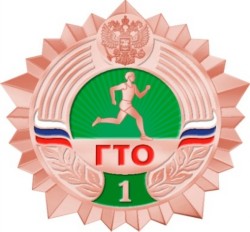 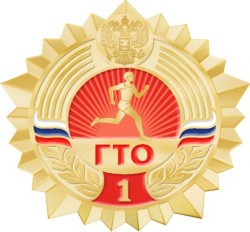 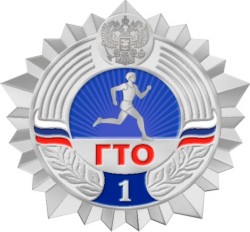 Золотой знак отличия                                 Серебряный знак отличия                                                                                                    Бронзовый знак отличияОбязательные испытанияИспытания по выбору№ п/пВиды испытаний(тесты)МальчикиМальчикиМальчикиДевочкиДевочкиДевочки№ п/пВиды испытаний(тесты)Бронзовый знакСеребряный знакЗолотойзнакБронзовый знакСеребряный знакЗолотойзнакОбязательные испытания (тесты)Обязательные испытания (тесты)Обязательные испытания (тесты)Обязательные испытания (тесты)Обязательные испытания (тесты)Обязательные испытания (тесты)Обязательные испытания (тесты)Обязательные испытания (тесты)1.Челночный бег3х10 м (сек.)10,410,19,210,910,79,71.или бег на 30 метров (сек.)6,96,75,97,27,06,22.Смешанное передвижение(1 км)Без учета времениБез учета времениБез учета времениБез учета времениБез учета времениБез учета времени3.Прыжок в длину с места толчком двумя ногами (см)1151201401101151354.Подтягиваниеиз виса на высокой перекладине (кол-во раз)234---4.или подтягивание из виса лежа на низкой перекладине (кол-во раз)561345115.Сгибание и разгибание рук в упоре лежа на полу(кол-во раз)791745116.Наклон вперед из положения стоя с прямыми ногами на полуДостать пол пальцамиДостать пол пальцамиДостать пол ладонямиДостать пол пальцамиДостать пол пальцамиДостать пол ладонями№ п/пВиды испытаний(тесты)МальчикиМальчикиМальчикиДевочкиДевочкиДевочкиДевочки№ п/пВиды испытаний(тесты)Бронзовый знакСеребряный знакЗолотой знакБронзовый знакСеребряный знакСеребряный знакЗолотойзнакИспытания (тесты) по выборуИспытания (тесты) по выборуИспытания (тесты) по выборуИспытания (тесты) по выборуИспытания (тесты) по выборуИспытания (тесты) по выборуИспытания (тесты) по выборуИспытания (тесты) по выборуИспытания (тесты) по выбору7.Метание теннисного мяча в цель(кол-во попаданий)23423348.Бег на лыжах на 1 км.,(мин., сек.)8.157.458.009.309.109.108.208.или на  2 км.Без учета времениБез учета времениБез учета времениБез учета времениБез учета времениБез учета времениБез учета времени8.или кросс по пересеченной местности*Без учета времениБез учета времениБез учета времениБез учета времениБез учета времениБез учета времениБез учета времени9.Плавание без учета времени (м)10101510101515Кол-во видов испытаний (тестов) в возрастной группеКол-во видов испытаний (тестов) в возрастной группе9999999Кол-во видов испытаний (тестов), которые необходимо выполнить для получения знака отличия Комплекса**Кол-во видов испытаний (тестов), которые необходимо выполнить для получения знака отличия Комплекса**4564566